Карточка 10 «Динамическое программирование в excel»Задача 1. Квадрат разлинован на N × N клеток (1 < N < 30). Исполнитель Робот может перемещаться по клеткам, выполняя за одно перемещение одну из двух команд: вверх или влево. По команде влево Робот перемещается в соседнюю левую клетку, по команде вверх – в соседнюю верхнюю. Квадрат ограничен внешними стенами. Между соседними клетками квадрата также могут быть внутренние стены. Сквозь стену Робот пройти не может. Перед каждым запуском Робота в каждой клетке квадрата лежит монета достоинством от 1 до 100. Посетив клетку, Робот забирает монету с собой; это также относится к начальной и конечной клеткам маршрута Робота. Определите максимальную и минимальную денежные суммы, которые может собрать Робот, пройдя из правой нижней клетки в верхнюю левую. В ответе укажите два числа – сначала максимальную сумму, затем минимальную. Исходные данные представляют собой электронную таблицу размером N × N, каждая ячейка которой соответствует клетке квадрата. Внутренние и внешние стены обозначены утолщёнными линиями.Пример входных данных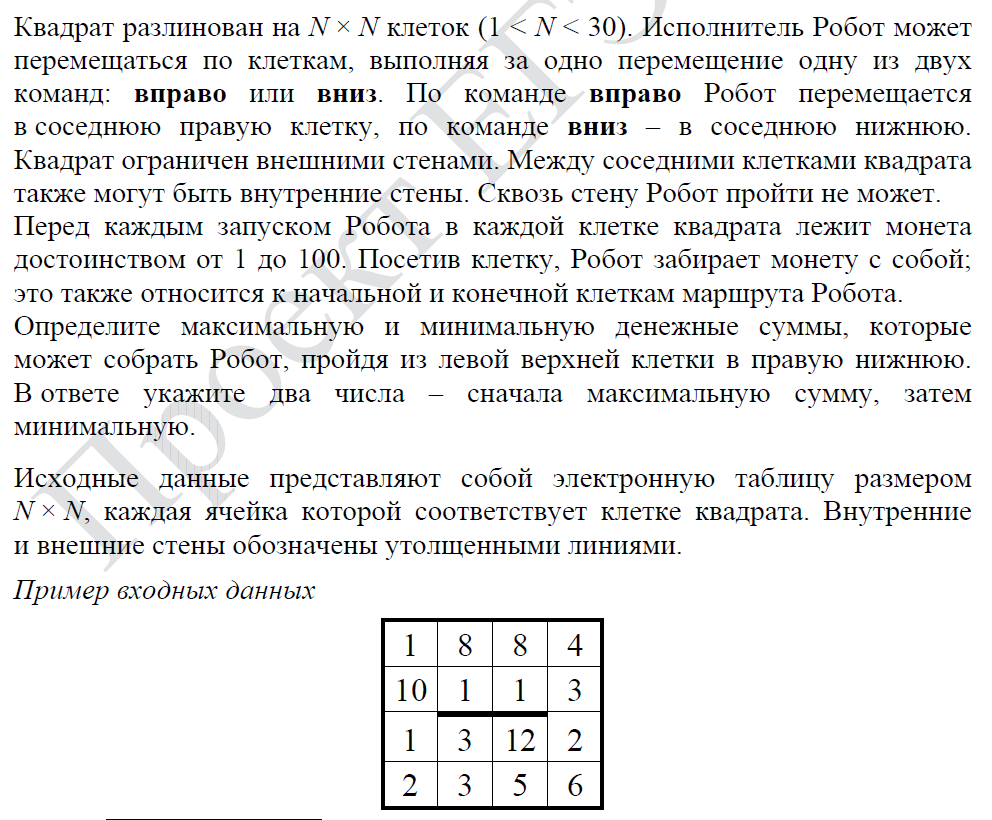 Задача 2. Квадрат разлинован на N × N клеток (1 < N < 30). Исполнитель Робот может перемещаться по клеткам, выполняя за одно перемещение одну из двух команд: вправо или вниз. По команде вправо Робот перемещается в соседнюю правую клетку, по команде вниз – в соседнюю нижнюю. Квадрат ограничен внешними стенами. Между соседними клетками квадрата также могут быть внутренние стены. Сквозь стену Робот пройти не может. Перед каждым запуском Робота в каждой клетке квадрата лежит монета достоинством от 1 до 100. Посетив клетку, Робот забирает монету с собой; это также относится к начальной и конечной клеткам маршрута Робота. Определите максимальную и минимальную денежные суммы, которые может собрать Робот, пройдя из левой верхней клетки в правую нижнюю. В ответе укажите два числа – сначала максимальную сумму, затем минимальную. Исходные данные представляют собой электронную таблицу размером N × N, каждая ячейка которой соответствует клетке квадрата. Внутренние и внешние стены обозначены утолщёнными линиями.Задача 3. Квадрат разлинован на N × N клеток (1 < N < 30). Исполнитель Робот может перемещаться по клеткам, выполняя за одно перемещение одну из двух команд: вправо или вниз. По команде вправо Робот перемещается в соседнюю правую клетку, по команде вниз – в соседнюю нижнюю. Квадрат ограничен внешними стенами. Между соседними клетками квадрата также могут быть внутренние стены. Сквозь стену Робот пройти не может. Перед каждым запуском Робота в каждой клетке квадрата лежит монета достоинством от 1 до 100. Посетив клетку, Робот забирает монету с собой; это также относится к начальной и конечной клеткам маршрута Робота. Определите максимальную и минимальную денежные суммы, которые может собрать Робот, пройдя из левой верхней клетки в правую нижнюю. В ответе укажите два числа – сначала максимальную сумму, затем минимальную. Исходные данные представляют собой электронную таблицу размером N × N, каждая ячейка которой соответствует клетке квадрата. Внутренние и внешние стены обозначены утолщёнными линиями.Задача 4. Исходные данные для Робота записаны в файле  в виде электронной таблицы прямоугольной формы. Число в каждой клетке обозначает количество монет, которые может взять Робот. Робот может двигаться только вниз и вправо. Робот может брать монеты только с тех клеток, где количество монет чётно. Если количество монет нечётно, то Робот не берёт в этой клетке ни одной монеты. Определите максимальную и минимальную денежную сумму, которую может собрать Робот, пройдя из левой верхней клетки в правую нижнюю. В ответе укажите два числа – сначала максимальную сумму, затем минимальную. Для определения чётности воспользуйтесь функцией Остат(), которая возвращает остаток от деления одного числа на другого. Задача 5. Квадрат разлинован на N×N клеток (1 < N < 30). Исполнитель Робот может перемещаться по клеткам, выполняя за одно перемещение одну из двух команд: вправо или вниз. По команде вправо Робот перемещается в соседнюю правую клетку, по команде вниз – в соседнюю нижнюю. Квадрат ограничен внешними стенами. Между соседними клетками квадрата также могут быть внутренние стены. Сквозь стену Робот пройти не может. Перед каждым запуском Робота в каждой клетке квадрата лежит монета достоинством от 1 до 100. Посетив клетку, Робот забирает монету с собой в том случае, если робот не находится на начальной или конечной клетке, а также если стоимость монеты нечётная. Определите максимальную и минимальную денежные суммы, которые может собрать Робот, пройдя из левой верхней клетки в правую нижнюю.Задача 6. Исходные данные записаны в файле  в виде прямоугольной таблицы, каждая ячейка которой соответствует клетке поля. Внешние и внутренние стены обозначены утолщёнными линиями. В ответе укажите два числа – сначала максимальную сумму, затем минимальную.Квадрат разлинован на N × N клеток (1 < N < 30). Исполнитель Робот может перемещаться по клеткам, выполняя за одно перемещениеодну из двух команд: вправо или вниз. По команде вправо Робот перемещается в соседнюю правую клетку, по команде вниз –в соседнюю нижнюю. Квадрат ограничен внешними стенами. Между соседними клетками квадрата также могут быть внутренние стены. Сквозь стену Робот пройти не может.Перед каждым запуском Робота в каждой клетке квадрата лежит монета достоинством от 1 до 100. Посетив клетку, Робот забирает монету с собой; это также относится к начальной и конечной клеткам маршрута Робота.В «угловых» клетках поля - тех, которые справа и снизу ограничены стенами, Робот не может продолжать движение, поэтому накопленная сумма считается итоговой. Таких конечных клеток на поле может быть несколько, включая правую нижнюю клетку поля. При разных запусках итоговые накопленные суммы могут различаться.Определите максимальную и минимальную денежные суммы, среди всех возможных итоговых сумм, которые может собрать Робот, пройдя из левой верхней клетки в конечную клетку маршрута. В ответе укажите два числа - сначала минимальную сумму, затем максимальную. Исходные данные представляют собой электронную таблицу размером N × N, каждая ячейка которой соответствует клетке квадрата. Внутренние и внешние стены обозначены утолщёнными линиями.Задача 7.*  Квадрат разлинован на N×N клеток (1 < N < 30). Исполнитель Робот может перемещаться по клеткам, выполняя за одно перемещение одну из двух команд: вправо или вниз. По команде вправо Робот перемещается в соседнюю правую клетку; по команде вниз – в соседнюю нижнюю. Квадрат ограничен внешними стенами. Между соседними клетками квадрата также могут быть внутренние стены. Сквозь стену Робот пройти не может. Перед каждым запуском Робота в каждой клетке квадрата лежит монета достоинством от 1 до 100. Посетив клетку, Робот забирает монету с собой; это также относится к начальной и конечной клетке маршрута Робота. Также в лабиринте отмечена фоном одна клетка, через которую робот должен обязательно пройти.Исходные данные для Робота записаны в виде прямоугольной таблицы, каждая ячейка которой соответствует клетке квадрата. Определите максимальную и минимальную денежную сумму, которую может собрать Робот, пройдя из левой верхней клетки в правую нижнюю. В ответе укажите два числа – сначала максимальную сумму, затем минимальную.Задача 8.*   Квадрат разлинован на N×N клеток (1 < N < 30). Исполнитель Робот может перемещаться по клеткам, выполняя за одно перемещение одну из двух команд: вправо или вниз. По команде вправо Робот перемещается в соседнюю правую клетку; по команде вниз – в соседнюю нижнюю. Квадрат ограничен внешними стенами. Между соседними клетками квадрата также могут быть внутренние стены. Сквозь стену Робот пройти не может. Перед каждым запуском Робота в каждой клетке квадрата лежат монеты одинакового достоинства в количестве от 1 до 100. Посетив клетку, Робот забирает все монеты с собой; это также относится к начальной и конечной клеткам маршрута Робота. Стены в лабиринте намагничены, поэтому проходя вдоль стены (из клетки со стеной в клетку со стеной с той же стороны) половина собранных монет прилипает к стене. Если количество монет нечетное, прилипает на одну монету меньше, чем остается у робота.Определите максимальное и минимальное количество монет, которое может собрать Робот, пройдя из левой верхней клетки в правую нижнюю. В ответе укажите два числа – сначала максимальную сумму, затем минимальную.Исходные данные для Робота записаны в файле  в виде прямоугольной таблицы, каждая ячейка которой соответствует клетке квадрата. Пример входных данных: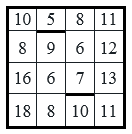 Для указанных входных данных ответом является пара чисел: 36 (путь через ячейки 10, 8, 16, 6, 7, 13, 11) и 22 (путь через ячейки 10, 8, 16, 18, 8, 10, 11).